HOLY CHILD ACADEMY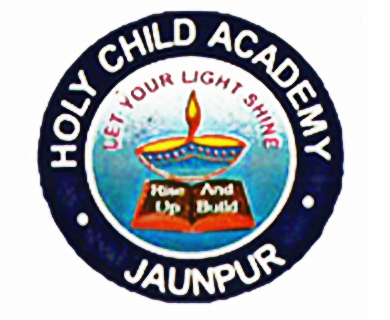 Affiliated to CBSE, New DelhiRuhatta, Umarpur, Jaunpur-22200205452- 265285, 200766JOB APPLICATION FORMYou are requested to fill in this application form clearly in your own handwriting.Please ensure you complete ALL sections of the application form.Submission of any false information will make you liable for rejection at the time of interview or if appointed, termination of service without notice.Personal InformationName (in BLOCK letters)_________________________________________________________Date of Birth _______________________          Gender_____________________________Marital Status _______________________________________________________________Contact Address _______________________________________________________________________________________________________________________________________Contact Number ______________________________________________________________E-mail id ____________________________________________________________________Academic QualificationDetails of Work ExperienceTotal Teaching Experience _______________________________________________________Expected Salary ________________________________________________________________Do you suffer from any major ailment/ medical problem?   Yes  ______        No   ______              (if Yes, please specify)____________________________________________________________________               ______________________________________________________________________________________Give contact details of two references.  I hereby certify that the information provided above is true and to the best of my knowledge and belief. If any information is found to be false/ incorrect at any point in future, it will disqualify my continuation in HOLY CHILD ACADEMY.Date ………………….                                                                                                   Signature of candidateDiscipline/ SubjectName of School/College/ UniversityYear of PassingPercentage of marks/ DivisionHigh SchoolInter/+2GraduationPost-graduationB.Ed./ OthersS. No.Name of InstitutionFromToPosition HeldSubject & Classes TaughtNameRelationContact No. & Address